             Secretaría Académica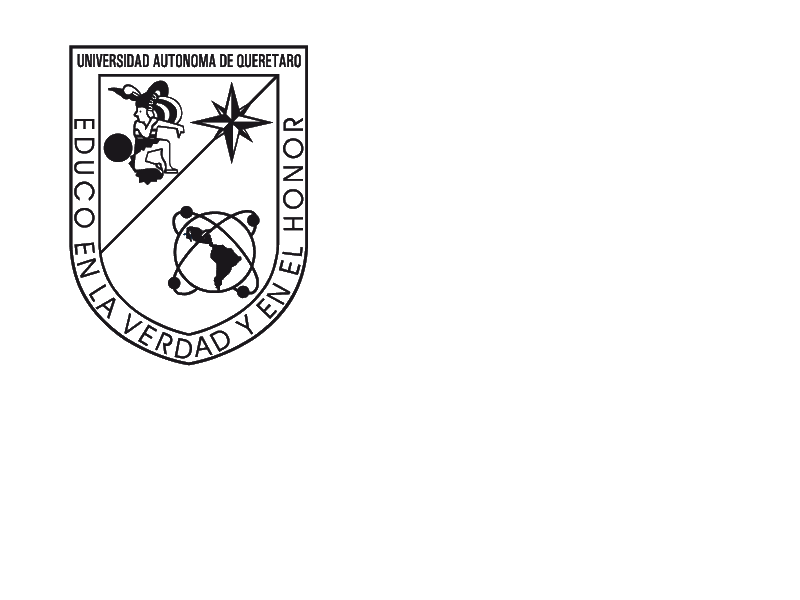                   Dirección de Servicios Académicossolicitud de obtención de gradoF-21-12Santiago de Querétaro, Qro. ____ de __________ de 20___H. Consejo UniversitarioP r e s e n t eEl/la que suscribe « nombre completo del candidato » con « número de expediente», solicito de la manera más atenta que mi expediente sea revisado y turnado a las instancias correspondientes para obtener el Título/ Diploma/Grado de Maestro/Doctor, en « nombre de la carrera académica »   que se imparte en la Facultad de « nombre de la facultad » Sin más por el momento, y en espera de una respuesta favorable a mi petición, quedo de usted.A t e n t a m e n t e____________________________Nombre completo y firma del candidatoIncluir datos personales:DirecciónTeléfono de oficinaTeléfono de casa Teléfono celularCorreo electrónico